From Academy Video titled Cube View Design and Considerations: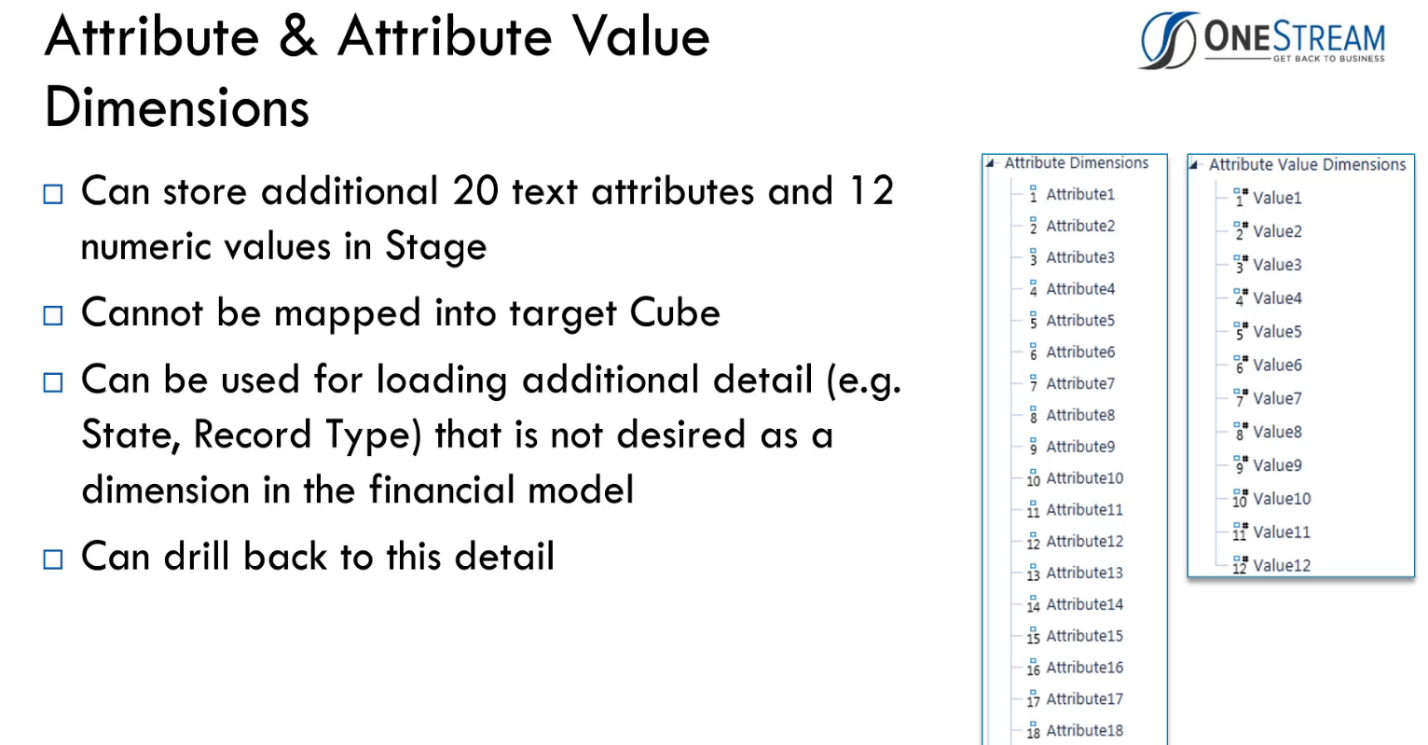 